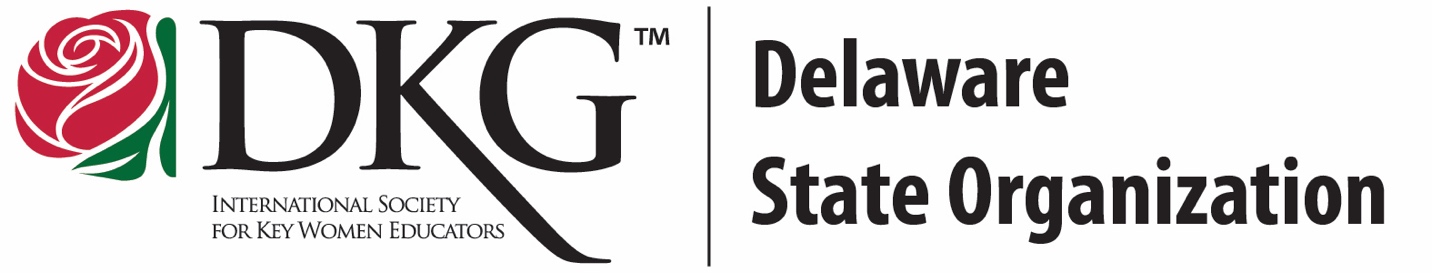 
Delaware State Organization 2024 Women In the Arts Exhibit 

Registration Deadline: April 12, 2024

Complete the registration form below to participate in the Delaware State Organization Women in the Arts Exhibit. The in-person show will be held at 
our state conference at Maple Dale Country Club on Saturday, April 27, 2024. 

Eligibility:The participant must be a member of the Delaware State Organization. Artwork must be the work of the registrant and completed within the last five years.Submit an image of the artwork along with the registration form to 
Shannon White (shanlwhite98@gmail.com). The Educational Excellence Committee reserves the right to disqualify entries they consider to be unacceptable or inappropriate for a public exhibit.
 
Rules of Exhibit:The registration form with an image of the artwork needs to be received by April 12, 2024.All artwork needs an identification label with the name and chapter of the participant placed on the back.Entries should be delivered to Maple Dale Country Club on April 27 between 8:15 am and 8:30 am.Artwork needs to be removed at the end of the conference. Neither the Educational Excellence Committee nor Maple Dale Country Club may be held responsible for unclaimed works.Every attempt will be made to preserve, secure, and protect each entry submitted; however, the Delaware State organization cannot be held responsible for damages, loss of art entries, or changes/cancellation of this exhibit due to low participation or unforeseen circumstancesThe Delaware State Organization reserves the right to publish reproductions of the entries for publicity purposes. Delaware State Organization 2024 Women In the Arts Exhibit
Registration Form

Artist Information:

Name 				

Chapter 		

Street Address 	

City 			

State 			

Zip Code			

Home Phone		

Cell Phone

E-mail Address


Entry Information:

Entry Title: 

Year Artwork Completed: 

Medium (circle): 
Painting            Drawing            Sculpture            Photograph            Metalwork          Basketry           Embroidery       Poetry                 Music                    Other 

Size of Artwork:

I have read and understand the rules of the exhibit.

Signature	Date

E-mail this form along with an image of your artwork to Shannon White at shanlwhite98@gmail.com by April 12.